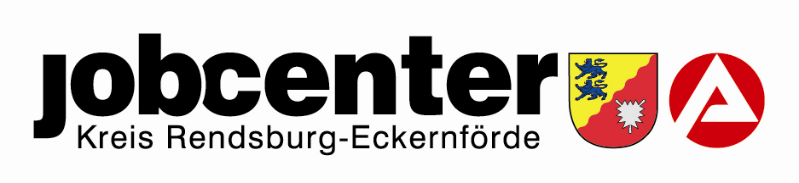 Bitte um Rückruf durch die Leistungsabteilung		 die ArbeitsvermittlungName, Vorname:				     Kundennummer/BG-Nummer:	     Telefonnummer:				     Grund des Rückrufs:			     Unterschrift					Datum Bitte stellen Sie sicher, dass Sie für uns unter der angegebenen Telefonnummer erreichbar sind. Die Telefonnummer der Mitarbeiter*Innen wird Ihnen ggf. nicht angezeigt!Senden Sie das ausgefüllte Formular per E-Mail an Jobcenter-Rendsburg-Eckernfoerde@jobcenter-ge.de oder werfen Sie es in den Briefkasten an Ihrem Jobcenter ein.Danke für Ihr Verständnis.